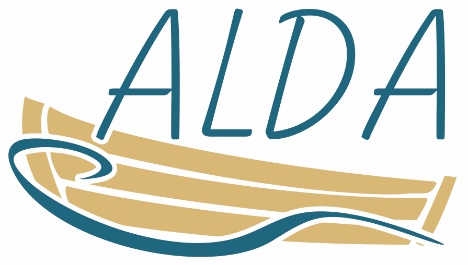 Velo – foto orientēšanās Limbažu novadā“Uzmin pedāli vasaras vakarā”NolikumsMērķis:Popularizēt riteņbraukšanu Limbažu novada iedzīvotājiem kā interesantu un ikvienam pieejamu aktīvās atpūtas un veselības veicinošu sporta veidu.Popularizēt eko - velo tūrismu kā izzinošu procesu, ar ilgtspējīgu attīstību un videi draudzīgāko aktīvās atpūtas formu.Popularizēt Limbažu novada zaļos dzelzceļus.Iesaistīt iedzīvotājus Limbažu novada izzināšanai, popularizēt orientēšanās sportu.Vieta un laiks:Sacensības notiks pa Limbažu un Limbažu novada koplietošanas ceļiem 2020. gada 10. jūlijā.Limbažu Lielezera pludmalē, Lielezera ielā 14, no plkst. 18:30- 22:30Pirmais starts – 19:00Pirmais finišs - 22:00Starts un finišs Limbažu Lielezera pludmalē.Ņemot vērā laika apstākļus, sacensību datumi var tikt mainīti.Vadība:Sacensības organizē un vada Limbažu novada p/a “Alda”, organizatore  Linda – 20307873.Dalībnieki:Sacensībās var piedalīties jebkurš aktīva dzīvesveida cienītājs.Maksimālais dalībnieku skaits komandā – 5, bet ne mazāks kā 2 personas, kurām ir velosipēdista vai autovadītāja tiesības. Viens no komandas dalībniekiem ir kapteinis, kurš uzņemas atbildību par komandu.Velosipēdam jābūt nokomplektētam atbilstoši CSN prasībām.Pasākuma laikā dalībniekiem jāievēro visi ceļu satiksmes noteikumi.Dalībnieki līdz 14 gadu vecumam var piedalīties tikai  vecāku, aizbildņu  uzraudzībā, no 15 -17 gadus veciem dalībniekiem pirms starta ir jāiesniedz rakstiska vecāku atļauja, norādot vecāku tel. numuru, ja organizatoriem rodas bažas par patiesumu.Dalībnieks piesakot sevi sacensībām, apliecina, ka viņam ir nepieciešamās iemaņas braukšanai ar velosipēdu.Par veselības stāvokli katrs dalībnieks ir atbildīgs personīgi, kā arī ir atbildīgs par savu rīcību sacensību laikā, tās izraisītajām sekām un nodarītajiem zaudējumiem.Organizatori var nepielaist komandu startam, ja rodas aizdomas, ka kāds dalībnieks atrodas alkohola vai citu apreibinošu vielu ietekmē, tad ekipāža tiek diskvalificēta un dalības maksa netiek apmaksāta.Kārtība:Sacensību maršruta aptuvenais garums ir 20 km. Starta kārtība pēc komandu reģistrēšanas. Starta intervāls 1 minūte.Sacensību laikā komandai jāatrod kartē atzīmētu KP un vienam vai vairākiem ir pie tā jānofotografējas.Kontrolpunktu atrašanas secība un maršruts nav noteikts. Vienam no komandas dalībniekam jābūt interneta pieslēgumam ar whatsapp aplikāciju. Pēc KP atrašanas, bilde jānosūta uz organizatora tel. 20307873Reģistrējoties, komanda saņems orientēšanas karti un uzdevumu lapu. Pie starta – orientēšanas fotogrāfijas.Sacensības notiek, ja startē vismaz 5 komandas.Vērtēšana:Finišs tiek ieskaitīts tad, kad tiek atsūtīta pēdējā bilde ar organizatoru Lindu. Par katru kavēto minūti tiek zaudēts viens punkts. Jāierodas visiem dalībniekiem kopā.Rezultātu nosaka, summējot punktus par atrastajiem kontrolpunktiem un paveiktajiem uzdevumiem. Vienādu punktu gadījumā, par labāko tiks uzskatīta komanda, kura ātrāk veikusi maršrutu.Izstāšanās gadījumā, dalībniekam par to ir jāpaziņo organizatoriem.Sacensību laikā var tikt fotografēts un filmēts.Reģistrēšanās:Komanda reģistrācijai jāiesniedz līdz 09.jūlijam plkst. 15:00  linda.vilumsone@limbazi.lv, norādot- komandas nosaukumu, kapteiņa vārds, uzvārds, telefona numurs.   Reģistrējoties sacensībām dalībnieki apliecina, ka ir iepazinušies ar nolikumu.Dalības maksa:Dalība pasākumā ir bezmaksas.Apbalvošana:Dalībnieki tiek apbalvoti 30 min. laikā pēc pēdējās finišējušās komandas.Sacensību rezultāti tiks publicēti Limbažu novada mājaslapā www.limbazi.lv.Piezīmes: Sekojot līdz ierobežojumiem, katrs pats ir atbildīgs par komandas locekļu izvēli, distancēšanos no citām komandām. 